   Gage County Council of Home Extension Clubs  1115 West Scott                                                  PARTYLINE	  Beatrice NE  68310                                                  402-223-1384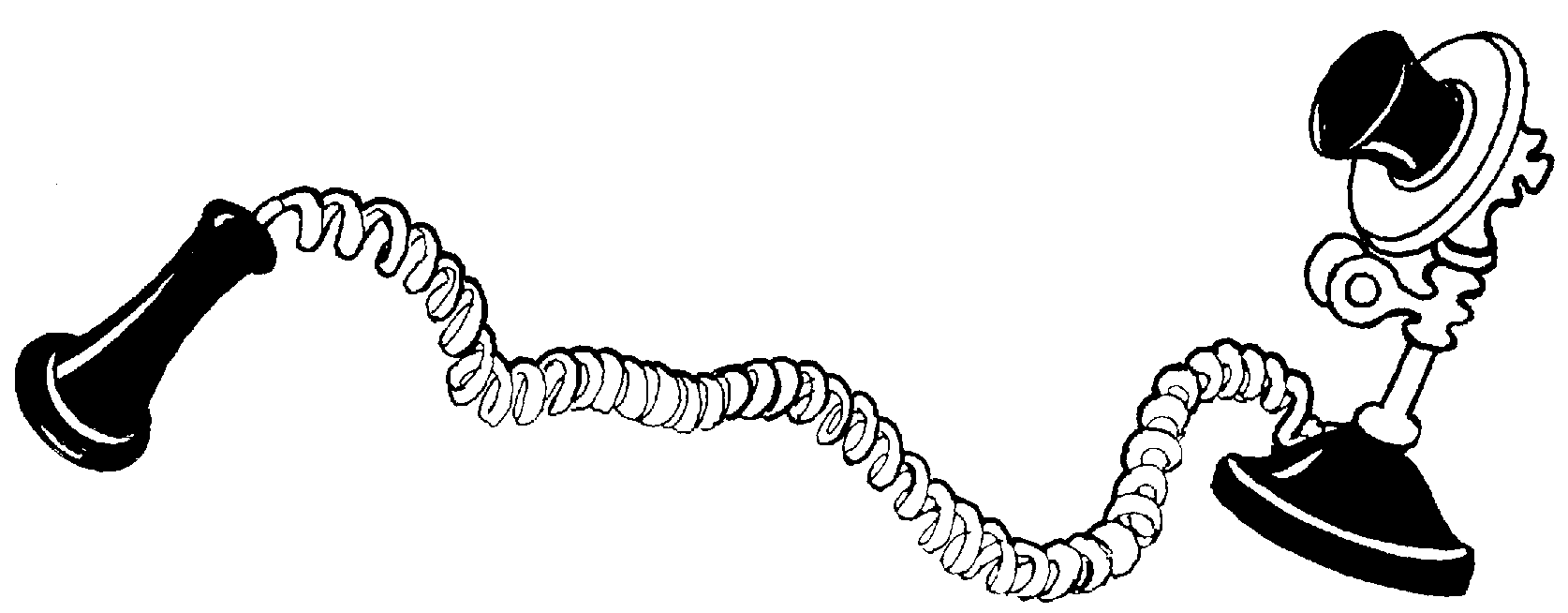    Visit our website at http://gage.unl.eduOctober 2017  Dear Friends,         Hopefully by now most of you have had a chance to re-connect or hold a meeting to start the year off.  I think a number of clubs were able to hold a short business meeting at our lesson on “Teas”.  Janet Murphy and Kathy Stokebrand presented an informative and interesting program on teas.  I believe everyone enjoyed it, as there were a number of questions, and a lot of stories being shared.  A variety of teas were available along with cucumber sandwiches and shortbread cookies and plenty of time to visit.       Hopefully I will see a number of you at the Fall Council Meeting in October!Debbie Ferguson                                   Janet Trout                                Diane Miller                      Council President                                President                                    Secretary                      402-239-5062                                      402-876-5466                              402-989-5655                    sdferguson@diodecom.net              troutjanet@gmail.com                    dmiller@millersales1.com                   Harriet VanEngen, Treasurer     402-988-5415     vanengen@windstream.netFall Council MeetingThe date for the Fall Council Meeting is Thursday, October 12 beginning at 6:30 p.m. in the Extension Office meeting room.  Cortland Homemakers will be providing a hot sandwich meal for a free will donation.  They are asking that club members report to their President if they plan to attend, and all club presidents can call Diane Miller at 402-989-5655 with those numbers.  If no answer, please leave a message with your name, club name and how many plan to attend.   We are doing it this way in order to not burden the Extension Office with numerous phone calls.  Decorating-Seldom Idle Neighbors           Entertainment-Country Cousins  Food-Cortland Homemakers                     Nominating Committee-Hi HopesGold Sheets for 2018 will be handed out and we will be voting on 2018 lessons and a new Vice President and Secretary.  Please consider taking on one of these offices.  We especially are searching for someone to take on the Vice President’s office.    With a little planning, it really hasn’t been that much work.  I feel very confident that it should go very smoothly with the good group of Council Officers who will be taking over, and I will help in any way I can.   And we are still looking for someone to take over the Partyline for Becky Wenz.   Please feel free to contact Becky and visit about what this may involve.  I’m excited about the variety of lesson ideas the Council members have come up with. We will be voting on four of these:Makeover the Leftovers—(presented by Kayla)Skin Care— Caring for Aging Skin (presented by Mitzi K)Vaccinations for AdultsStrength Training for WomenCoffee Break—Whats in your Cup?Be a Classy Dresser—Fashions for over 60Walk with EaseBloodmobile DateThe Bloodmobile will be October 25-26 at the Holiday Inn Express.   Merry Moderns, a former Extension Club, has graciously offered to provide cookies.   There will be a one day Bloodmobile on December 28th and Cortland Homemakers will be responsible for cookies then.Thought for the Day                                            BE LIKE A TREEStay Grounded.    Connect with your Roots.   Turn over a New Leaf.    Bend before you Break.  Enjoy your unique natural beauty.  Keep growing!RECIPEPumpkin Spice Snack Mix4 cups Honey Nut Chex cereal       2 cups pretzels6 oz. bag of Caramel Bugles          1/4 cup butter melted1/4 cup brown sugar                       1 T. Pumpkin Pie Spice1/2 t. vanilla extract                        8 oz. bag Boo-terscotch M&M’s1/2 cup Reese’s pieces                   1 cup harvest candy mix candy corn, candy 							pumpkins   In a large bowl, mix cereal, pretzels, & Bugles.       In a small bowl, stir together melted butter, sugar, spice, and vanilla and pour over the dry mix.  Stir to coat.      On a baking sheet lined with parchment paper or a Silpat, spread out the mixture into an even layer.      Bake at 275 degrees for 45 minutes, stirring every 15 minutes.   Spread on wax paper to cool and then toss with the candies.   Store in an air tight container.  Enjoy!